ФЕДЕРАЛЬНОЕ АГЕНТСТВО ЖЕЛЕЗНОДОРОЖНОГО ТРАНСПОРТА Федеральное государственное бюджетное образовательное учреждение высшего профессионального образования«Петербургский государственный университет путей сообщения Императора Александра I»(ФГБОУ ВПО ПГУПС)Кафедра «Математика и моделирование»ПРОГРАММАпроизводственной практики«ПЕДАГОГИЧЕСКАЯ ПРАКТИКА» (Б2.П.1)для направления27.04.03 «Системный анализ и управление» по магистерской программе «Системный анализ и исследование операций в технических системах» Форма обучения – очная, заочнаяСанкт-Петербург2015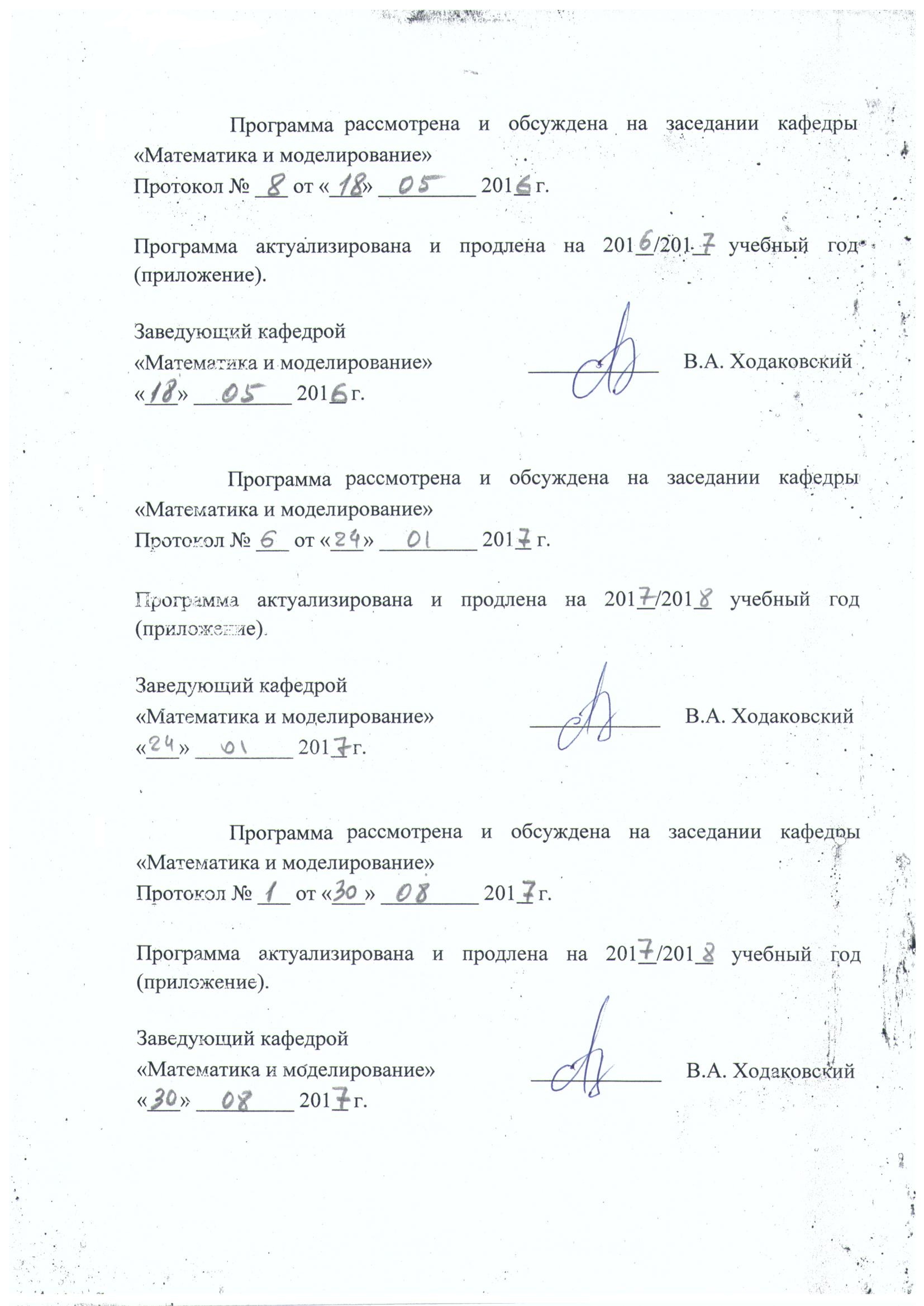 ЛИСТ СОГЛАСОВАНИЙ Рабочая программа рассмотрена, обсуждена на заседании кафедры «Математика и моделирование»Протокол № 5 от «21» января 2015 г. 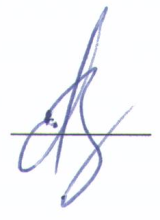 1. Вид практики, способы и формы ее проведенияПрограмма составлена в соответствии с ФГОС ВО, утвержденным «30» октября 2014 г., приказ № 1413 по направлению 27.04.03 «Системный анализ и управление» по производственной практике «Педагогическая практика».Вид практики – производственная.Тип практики:практика по получению профессиональных умений и опыта профессиональной деятельности (в том числе технологическая практика).Способ проведения практики – стационарная.Форма проведения: практика проводится дискретно по периодам проведения практик – путем чередования в календарном учебном графике периодов учебного времени для проведения практик с периодами учебного времени для проведения теоретических занятий.Практика проводится в аудиториях для практических занятий или дисплейных классах Университета, в том числе закрепленных за кафедрой. Задачей проведения практики является закрепление и обобщение теоретических знаний обучающихся, полученных во время обучения в магистратуре и приобретение первичных навыков преподавательской деятельности. 2. Перечень планируемых результатов обучения при прохождении практики, соотнесенных с планируемыми результатами освоения основной профессиональной образовательной программыПланируемыми результатами прохождения практики является приобретение знаний, умений, навыков и опыта деятельности.В результате прохождения практики обучающийся должен:ЗНАТЬ:Основные понятия дисциплин, изученных в магистратуре, их связь между собой и способы практического применения;Принципы планирования и правила проведения учебного занятия;Базовые основы педагогики и психологии. УМЕТЬ:Планировать и проводить учебное занятие, грамотно и понятно излагать необходимые теоретические сведения, терпеливо и подробно пояснять способы практического решения поставленных перед студентами учебных задач;Поддерживать дисциплину и мотивацию аудитории на протяжении всего времени занятия;Оценивать результаты занятия.ВЛАДЕТЬ:Навыками построения логики изложения теоретических сведений и поиска или формулирования подходящих задач для их практического освоения;Навыками удержания внимания аудитории, грамотной речью и поставленным почерком для демонстрации материала с помощью доски; Навыками использования современных средств обучения, в том числе интерактивных, в том числе навыками построения обучающих презентаций.ПРИОБРЕСТИ ОПЫТ ДЕЯТЕЛЬНОСТИ:проектно-конструкторская деятельность;научно-педагогическая деятельность;организационно-управленческая деятельность.Приобретенные знания, умения, навыки и опыт деятельности, характеризующие формирование компетенций, осваиваемых при прохождении данной практики, позволяют решать профессиональные задачи, приведенные в соответствующем перечне по видам профессиональной деятельности в п. 2.4 основной профессиональной образовательной программы (ОПОП).Прохождение практики направлено на формирование следующих общекультурных компетенций (ОК):готовность действовать в нестандартных ситуациях, нести социальную и этическую ответственность за принятые решения (ОК-2);Прохождение практики направлено на формирование следующих общепрофессиональных компетенций (ОПК):способность разработать практические рекомендации по использованию качественных и количественных результатов научных исследований (ОПК-4);способность организовать работу коллектива исполнителей, принятие исполнительских решений в условиях спектра мнений, определить порядок выполнения работ (ОПК-5).Прохождение практики направлено на формирование следующих профессиональных компетенций (ПК), соответствующих видам профессиональной деятельности, на которые ориентирована программа магистратуры:проектно-конструкторская деятельность:способность формировать технические задания и участвовать в разработке аппаратных и (или) программных средств, экспертно-аналитических систем поддержки принятия оптимальных решений (ПК-4);научно-педагогическая деятельность:способность принимать непосредственное участие в учебной работе кафедр и других учебных подразделений организаций по направлению подготовки данному направлению подготовки (ПК-7);организационно-управленческая деятельность:способность руководить коллективами разработчиков аппаратных и (или) программных средств и экспертных систем поддержки принимаемых решений при управлении техническими объектами (ПК-8).Область профессиональной деятельности обучающихся, прошедших данную практику, приведена в п. 2.1 ОПОП.Объекты профессиональной деятельности обучающихся, прошедших данную практику, приведены в п. 2.2 ОПОП.3. Место практики в структуре основной профессиональной образовательной программыПрактика «Педагогическая практика» (Б2.П.1) относится к Блоку 2 «Практики» и является обязательной.4. Объем практики и ее продолжительностьПрактика «Учебная практика» проводится в четвертом семестре (очная форма обучения), на третьем курсе (заочная форма обучения).Для очной формы обучения: Для заочной формы обучения: Примечания: «Форма контроля знаний» – экзамен (Э), зачет (З), зачет с оценкой (З*).5. Содержание практики Первая-вторая неделя: повторение и обобщение теоретического материала, необходимого для подготовки занятий (тематика и вид занятий, а также источники информации определяются научным руководителем);подготовка авторских материалов к занятию (презентаций, типовых заданий, контрольных работ, тестов);изучение правил проведения занятий разных видов, последовательность действий преподавателя, правил оформления журнала;подготовка плана занятий.Третья неделя:Проведение занятий согласно плану, оформление журнала.Четвертая неделя:Анализ результатов проведения занятий;Проверка контрольных работ и тестов (если занятие было практическим и в ходе него студентам выдавалась контрольная работа или тест);Оформление отчета по педагогической практике.6. Формы отчетностиПо итогам практики обучающимся составляется отчет с учетом индивидуального задания, выданного руководителем практики от Университета.Структура отчета по практике представлена в фонде оценочных средств.7. Фонд оценочных средств для проведения промежуточной аттестации обучающихся по практикеФонд оценочных средств по практике является неотъемлемой частью программы практики и представлен отдельным документом, рассмотренным на заседании кафедры и утвержденным заведующим кафедрой.8. Перечень основной и дополнительной учебной литературы, нормативно-правовой документации и других изданий, необходимых для проведения практики8.1 Перечень основной учебной литературы, необходимой для прохождения практикиМетодика и технология обучения математике: лабораторный практикум: учебное пособие / Н.Л. Стефанова [и др.]; научная редакция В.В. Орлов. – М.: Дрофа, 2007. – 319 с. (Экз – 10, ККО – 1).8.2 Перечень дополнительной учебной литературы, необходимой для прохождения практики Дополнительная литература определяется научным руководителем в соответствии с тематикой и видом проводимых занятий.8.3 Перечень нормативно-правовой документации, необходимой для прохождения практикиПри освоении данной практики нормативно-правовая документация не используется8.4 Другие издания, необходимые для прохождения практикиПри освоении данной практики другие издания не используются9. Перечень ресурсов информационно-телекоммуникационной сети «Интернет», необходимых для прохождения практики1.	Личный кабинет обучающегося и электронная информационно-образовательная среда. [Электронный ресурс]. – Режим доступа: http://sdo.pgups.ru/  (для доступа к полнотекстовым документам требуется авторизация);2.	Электронно-библиотечная система ЛАНЬ [Электронный ресурс]. Режим доступа:  https://e.lanbook.com — Загл. с экрана.10. Перечень информационных технологий, используемых при проведении практики, включая перечень программного обеспечения и информационных справочных системСистемой информационного обеспечения практики предусматриваются использование единой автоматизированной информационной системы управления Университета (ЕАИСУ) для учета прохождения практики обучающимися с первого по пятый курсы.Перечень информационных технологий, используемых при проведении практики:Интернет-сервисы и электронные ресурсы (поисковые системы, электронная почта, онлайн-энциклопедии и справочники, электронные учебные и учебно-методические материалы).электронная информационно-образовательная среда Петербургского государственного университета путей сообщения Императора Александра I [Электронный ресурс]. Режим доступа:  http://sdo.pgups.ru.Практика обеспечена необходимым комплектом лицензионного программного обеспечения, установленного на технических средствах, размещенных в специальных помещениях и помещениях для самостоятельной работы: операционная система Windows, MS Office.11.  Описание материально-технической базы, необходимой для проведения практикиМатериально-техническая база обеспечивает проведение всех видов учебных занятий, предусмотренных учебным планом по направлению 27.04.03 и соответствует действующим санитарным и противопожарным нормам и правилам.Она содержит специальные помещения -  учебные аудитории для проведения групповых и индивидуальных консультаций, текущего контроля и промежуточной аттестации, а также помещения для хранения и профилактического обслуживания учебного оборудования.	Специальные помещения укомплектованы специализированной мебелью и техническими средствами обучения, служащими для представления учебной информации большой аудитории (мультимедийным проектором, экраном, либо свободным участком стены ровного светлого тона размером не менее 2х1.5 метра, стандартной доской для работы с маркером). В случае отсутствия стационарной установки аудитория оснащена розетками электропитания для подключения переносного комплекта мультимедийной аппаратуры и экраном (либо свободным участком стены ровного светлого тона размером не менее 2х1.5 метра).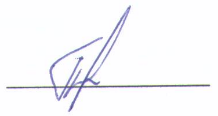 Заведующий кафедрой«Математика и моделирование»В. А. Ходаковский«21» января 2015 г.СОГЛАСОВАНОПредседатель методической комиссии факультета «Промышленное и гражданское строительство»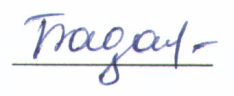 Г. А. БогдановаГ. А. БогдановаГ. А. Богданова«22» января 2015 г.Руководитель ОПОП/магистерской программы «Системный анализ и исследование операций в технических системах»«21» января 2015 г.Руководитель ОПОП/магистерской программы «Системный анализ и исследование операций в технических системах»«21» января 2015 г.В.А. ХодаковскийВ.А. ХодаковскийВид учебной работыВсего часовСеместрВид учебной работыВсего часов4Форма контроля знанийЗ*З*Общая трудоемкость: час / з.е.216/6216/6Продолжительность практики: недели44Вид учебной работыВсего часовКурсВид учебной работыВсего часов3Форма контроля знанийЗ*З*Общая трудоемкость: час / з.е.216/6216/6Продолжительность практики: недели44Разработчик программы, доцентМ.И. Гарина«21» января 2015 г.